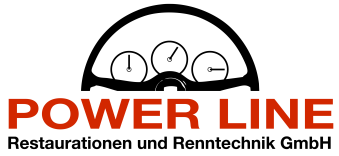 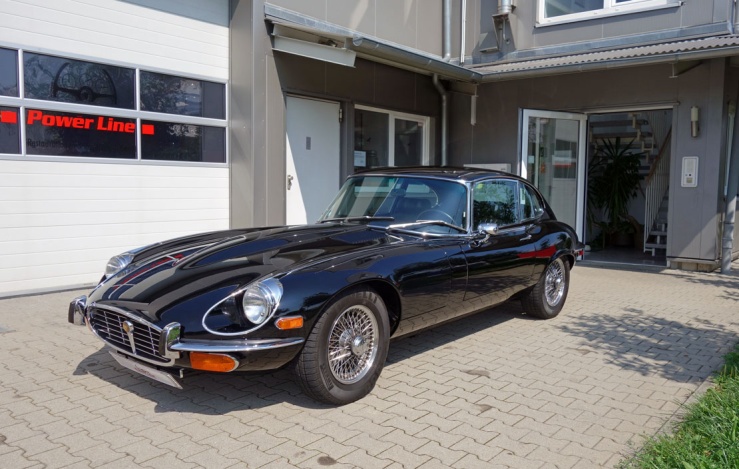 Jaguar E-Type V12 2+2 Serie 3 CoupéPreis:  86.900,- €